O SEU VALOR PESSOALPrincípios bíblicos que o ajudarão a cultivar corretamente o seu valor pessoal.Parte 1Versão 2.0O PROBLEMA95% dos jovens tem um problema sério com relação ao seu valor pessoal.  Muitos adultos deixam este problema os afetar sem saber.O QUE É O VALOR PESSOAL?O nosso valor pessoal é baseado sobre como pensamos sobre...Nossa Aparência	● 	Nossas HabilidadesNossos Parentes	● 	Nosso PassadoNosso Ambiente	● 	Nosso StatusCOMO DESENVOLVEMOS O VALOR PESSOALDESENVOLVIMENTO ERRADO: Aceitando os valores colocados pelas pessoas ao seu redor, quanto a sua aparência, habilidades, ambiente, etc.VALOR PESSOAL ERRADO: Inferioridade por comparação com os outros, insegurança e rejeição.DESENVOLVIMENTO CERTO: Compreendendo e aceitando os valores que Deus coloca na sua aparência, habilidades, ambiente, etc.VALOR PESSOAL CERTO: Confiança no desenho de Deus, aceitação do seu desenho e antecipação com alegria como Ele vai o usar.O PROPÓSITO DO VALOR PESSOALCapacitar uma pessoa a ver a vida do ponto de vista de Deus, para que possa entender melhor qual a sua vontade.Col. 1:9,“Por esta razão, nós também, desde o dia em que o ouvimos, não cessamos de orar por vós, e de pedir que sejais cheios do conhecimento da sua vontade, em toda a sabedoria e inteligência espiritual”.Criar um sistema de valores baseado no valor que Deus dá à vida: aparência, formação, ambiente, capacidades, etc. (Não o valor dado pelo mundo à estas coisas).Rom. 12:3,“Porque pela graça que me é dada, digo a cada um dentre vós que não pense de si mesmo além do que convém; antes, pense com moderação, conforme a medida da fé que Deus repartiu a cada um.”Confiar no propósito de Deus para nós e permitir que Deus edifique a mensagem única da nossa vida.II Cor. 1:4,“Que nos consola em toda a nossa tribulação, para que também possamos consolar os que estiverem em alguma tribulação, com a consolação com que nós mesmos somos consolados por Deus.”Vencer qualquer amargura  que possamos ter contra Deus. Permitir que Deus edifique a mensagem singular da nossa vida.Rom. 9:20-21,“Mas, ó homem, quem és tu, que a Deus replicas? Porventura a coisa formada dirá ao que a formou: Por que me fizeste assim? Ou não tem o oleiro poder sobre o barro, para da mesma massa fazer um vaso para honra e outro para desonra?”A BASE PARA UM VALOR PESSOAL CORRETOMateus 19:19, “Honra teu pai e tua mãe, e amarás o teu próximo como a ti mesmo.”Não é o amor do mundo que diz: Eu me amo porque eu me faço sentir bem.Não é o amor egoísta que exalta meus desejos e vontades.É o amor que preocupa com o meu bem estar e tem o desejo de cuidar dos meus interesses. Se eu não me aceitar (não está falando sobre assuntos morais), então terá problemas interpessoais. Este amor aceita as coisas que não podem ser mudadas, e aceita as coisas na vida dos outros que não podem ser mudadas.O amor saudável a si mesmo será refletido para os outros.Este amor deseja oferecer o melhor possível para o outro.Este amor reconhece que o melhor envolve a vontade de DeusEFEITOS DE UMA VISÃO NEGATIVA DE SI MESMO NAS AMIZADESTem uma imagem própria distorcida.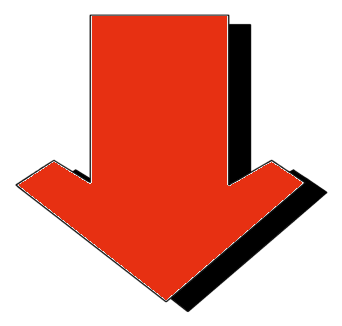 Falta de confiança pessoal.Dificuldade de descobrir seu propósito na vida.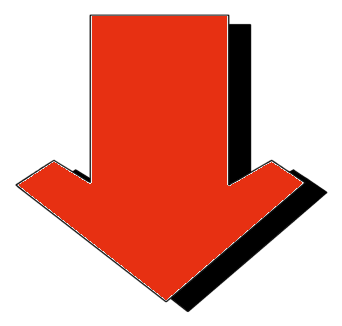 .AS CONSEQUÊNCIAS DE NÃO AMAR (ACEITAR) A SI MESMOOutras Pessoas:A imagem interior do valor pessoal de um indivíduo tem uma influência direta em sua atitude para com Deus, com outras pessoas e com sua capacidade de fazer amigos.A incapacidade individual de fazer amigos relaciona-se diretamente à sua atitude para consigo mesmo.Rejeição de características físicas pessoas.Crítica à aparência dos outros.    Ocasionais rejeições de autoridade - RebeldiaDificuldade de amar os outros.  Terá dificuldade em amar sua esposa, vizinhos, etc.Incapacidade de Fazer Amigos.   Si Mesmo:Atitude de superioridade – presunção.Espírito Inquieto e Critico.Incapacidade de concentração. Excesso de atenção a detalhes – perfeccionista. Excesso de autocrítica.   Timidez excessiva e falta de autoconfiança.  Excesso de atenção com as roupas. Desejo de ser como os outros.   Magoa-se facilmente e fica com rancor. Sua prioridade na vida será de fortificar-se aos olhos dos outros.Desviado de alcançar um real sucesso na vida.Falso Sistema de Valores: Carnalidade, Materialismo.Deus:  INCAPACIDADE DE CULTIVAR UMA CONFIANÇA CONSTANTE EM DEUS. PORQUE ELE NÃO CONSEGUE CONFIAR EM DEUS1 – Aprender que Deus me criou.2 – Aprender que Deus me ama.3 – Eu não gosto de mim.4 – Então, eu não gosto de Deus.Se sou um exemplo da criação e do amor de Deus, esquece!  Eu não gosto de mim, então eu não gosto de Deus.Se Ele me fez como eu sou: uma tragédia! Não posso confiar em Deus para o restante da minha vida: vocação, casamento, amigos. Ele pode fazer o restante uma tragédia também.Se Deus já bagunçou minha vida até este ponto, no futuro, Ele também vai me maltratar.Vou dizer NÃO à Deus.Não vou confiar nele com meus amigos.Não vou confiar nele com meu casamento.Não vou confiar nele com minha vocação.Vou dizer NÃO à BíbliaNão vou confiar nela como sendo uma autoridade para mim.Não vou querer ler e colocar em prática na minha vida os seus ensinamentos.Vou dizer NÃO à SalvaçãoNão vou querer o seu presente.  Não acredito que é somente pela graça.  Ele não me ama tanto.Não vou querer ter um relacionamento pessoal com Ele.  Como eu posso amar um Deus como ele?SUPERIORIDADESOFISTICAÇÃOINFERIORIDADEOrgulhoEscolha deliberada de amigosRetraimento, Isolamento e timidezTentativas exageradas de aceitação.Tentativas de esconder traços não desejados.   Tentativas exageradas de aceitação.Tentativas de esconder traços não desejados.   Tentativas exageradas de aceitação.Tentativas de esconder traços não desejados.   